 УТВЕРЖДАЮ___________Директор СОШ № 27 Носинова Б.Ш.___________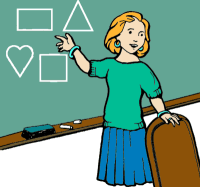 План декады методического объединения учителей начальных классов средней общеобразовательной школы № 27 города Бишкек с 15 по 26 апреля 2019 года.Руководитель ШМО                              Иванова Н.А. 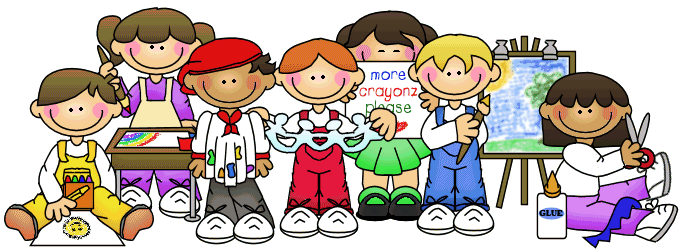 №МероприятияСрокиКласс КабинетОтветственные1.Открытие декады   15.04. Иванова Н.А.2.Проект «Хвойные деревья»(для уч-ся 2-3 классов)17.043-ДАктовый зал3 ур., I сменаРыч М.И.3.Математика «Таблица сложения» закрепление изученного материала18.041-ГI смена, 2 ур. 110 каб.Егорова Е.Р.4.Русский язык(чтение) «Разделительный мягкий знак» интегрированный урок19.041-Б110 каб., 2 ур., I сменаКарымшакова Д.Т.5.КВН «Почемучка»(родиноведение)19.043-е кл.I смена, 6 урок, 111 каб.Курбаналиева С.И.6.Математика «Приемы умножения числа 2»23.042-АI смена,2 ур. 109каб. Коротаева Е.В.7.Родиноведение « Богатство родного края»24.043-АI смена ,5 ур.,215 каб.Зубковская Ю.С.8.ОБЖ «Лесная аптека:сбор лекарственных страв»25.043-ВII смена,3 ур., Актовый залНепряхина Р.П.9.ОБЖ «Правила дорожного движения»26.044-ГII смена, 4 ур.,211 каб.Исраилова З.Н.Внеклассные мероприятия1Конкурс « Золотое перо»1-4 кл.112Хаустова И.В.2Конкурс чтецов « Стихи о Родине»19.041-4кл.18.04. Актовый зал, Iсм.-10:45II см. 13:30Иванова Н.А.3Спортивные соревнования « Веселые старты»17.042 кл.4 кл.12:00Махмудов А.И.Карымшаков 4Школьная олимпиада для начальных классов «Умники и умницы»20.04 с 9:00 до 11: 001-4кл.110,111,117,119,109,110Иванова Н.А.,Кариева С.А.5Конкурс газет «В мире интересного»:                  «Занимательное азбуковедение»,«Занимательная математика»,«Занимательный русский язык»,«Родиноведение»С 15.04 по 26.041кл.,2 кл.,3кл.,4кл.Учителя нач. классов6Конкурс рисунков «Моя Родина- Кыргызстан»С 15.04 по 26.041-4 кл.Учителя нач. классов7Закрытие декады начальных классов26.04Актовый зал Кариева С.А.